3rd Grade NewsletterWeek of Oct.2-6, 2017SKILLS WE ARE LEARNING:Reading: See back of newsletter English/Writing: Writing a paragraph.Math: adding 2, 3-4 digit numbers Social Studies:  North America and U.S.  regions; Southeast RegionScience: heredity; Science test and vocab quiz this weekS.S. Region to study:		Over the next few weeks (starting after Fall Break), students will be quizzed over the states in each region of the U.S. They will be required to label a blank map one region at a time, given a key. Please start studying the locations of the following states this week, but keep the study guide in the notebook. Southeast Region:AlabamaArkansasFloridaGeorgiaKentuckyLouisianaMississippiNorth CarolinaSouth CarolinaTennesseeVirginiaWest VirginiaMath facts:Memorize these facts.4x1=4	    11.11x4=444x2=8	    12.12x4=484x3=12	    13.3x6=184x4=16	    14.3x9=274x5=20	    15.3x8=244x6=24	    16.3x7=214x7=28	    17.3x10=304x8=32	    18.3x12=364x9=36	    19.3x11=3310.4x10=40	20.2x12=24***We will take a practice test Mon., Tues., Wed., and Thurs. daily. The test taken on Friday is for a grade.Important Messages:taraoaksthird.weebly.com is our grade level website. Check out the Quizlet tab to help your child study math facts and vocabulary words.
Please donate earbuds to your child’s classroom. They are MUCH easier to use with our wonderful, new ipads.
If you need to change your child’s transportation, it MUST be in writing. We cannot take a phone call or email. 
*October 9 – 13 – Fall Break (no school)*October 26 Open House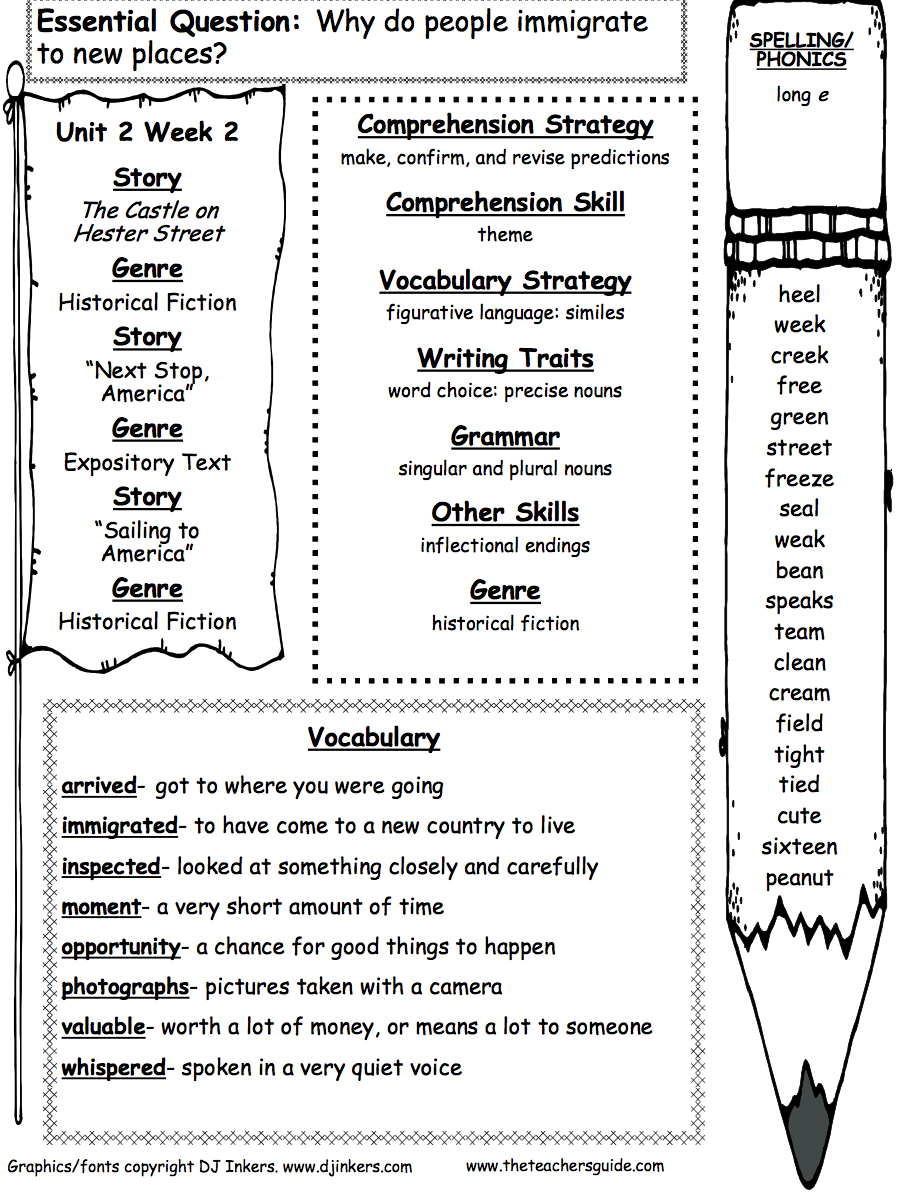 